ANEXO IIIDECLARAÇÃO DE ETNIA E DE VÍNCULO COM COMUNIDADE INDÍGENAEu,	 	,	portador	da	Cédula	de	Identidade	nº 	,   UF	, DECLARO,para fins de inscrição na SELEÇÃO 2023 PARA INGRESSODE CANDIDATOS INDÍGENAS, que sou da etnia 	.(    ) Resido em terra indígena:	(    ) Resido em área urbana:Nome do local/Endereço:	Município de: 	  Estado:	Telefone(s) para contato: 	Por ser a expressão da verdade, assino esta declaração.Cidade e data	Assinatura do(a) candidato(a)Atenção: é obrigatório coletar nos quadros a seguir a assinatura, devidamente identiﬁcada, de 2 (duas) Lideranças Indígenas diferentes: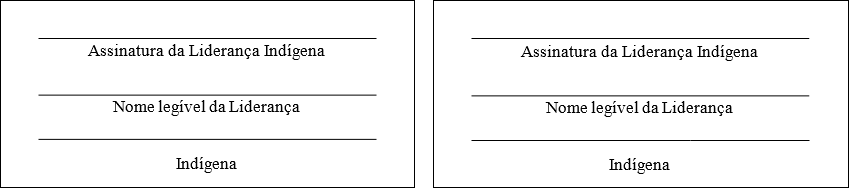 DECLARAÇÃO DO REPRESENTANTE REGIONAL DA FUNAI:ATENÇÃO: A falta do preenchimento por parte do representante da FUNAI nos respectivos espaços abaixo sinalizados do NOME DO ESTUDANTE, do NOME DA COMUNIDADE INDÍGENA e da respectiva LOCALIZAÇÃO, bem como a falta da ASSINATURA do representante, resultarão no INDEFERIMENTO do pedido de inscrição, situação que NÃO poderá ser revertida. A falta do preenchimento por parte do representante da FUNAI nos respectivos espaços abaixo sinalizados do NOME DO ESTUDANTE, do NOME DA COMUNIDADE INDÍGENA e da respectiva LOCALIZAÇÃO, bem como a falta da ASSINATURA do representante, resultarão no INDEFERIMENTO do pedido de inscrição, situação que NÃO poderá ser revertida.A Fundação Nacional do Índio – FUNAI, na sua missão institucional de promover e defender os direitos indígenas, nos termos do que dispõe a lei 5.371/1967, ATESTA,para fins de inscrição no processo seletivo destinado a candidatos(as) indígenas da Universidade Estadual de Campinas (Unicamp) e Universidade Federal de São Carlos (UFSCar), que o(a) estudante	compareceu a esta unidade e declarou ser de etnia indígena brasileira e que possui vínculo com comunidade indígena.A	comunidade	indígena	 	,	à	qual	declarou	pertencer,	está	localizada	no	endereço: 	. 	,	de	de	.Assinatura do(a) servidor(a) da FUNAI, com indicação de cargo e matrícula (ou carimbo)